Human Geography: Chapter 1.8 Global Scale – Using ESPeN to analyze visual dataList 3-4 bullet notes in the boxes below to reflect relevant facts from the information source and / or your thoughts Source: https://www.thestreet.com/story/14260701/1/mcdonald-s-doubling-china-locations-by-2022.html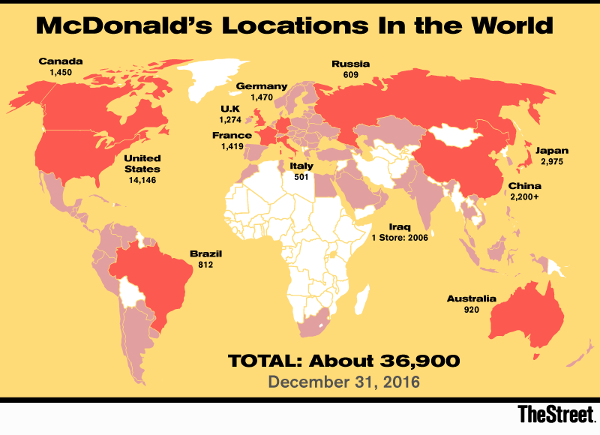 EconomicSocial [including Cultural aspects]PoliticaleNvironmental [including site, location, situation]Combine your bullet notes above to construct a concise, well-written paragraph [in full and complete sentences] that summarizes the impact of Mc Donald’s operating on a global scale.  Use back if needed.Combine your bullet notes above to construct a concise, well-written paragraph [in full and complete sentences] that summarizes the impact of Mc Donald’s operating on a global scale.  Use back if needed.